Español I							Nombre-				Capítulo CincoVocabulario Parte Uno					Fecha-				Página 187La Familiael/la abuelo(a)	los abuelosel/la gato(a)el/la hermano(a)los hermanosel/la hijo(a)los hijosla madre (mamá)el/la nieto(a)los nietosel padre (papá)los padresel/la perro(a)el/la primo(a)los primosel/la sobrino(a)los sobrinosel/la tío(a)los tíosOtros Sustantivosel pelola personala silla de ruedastodos(as)Verbosalmorzar (ue)dormir (ue)empezar (ie)entender (ie)merendar (ie)usar lentesvolver(ue)Adjetivoscallado(a)canoso(a)castaño(a)ciego(a)corto(a)de color cafédelgado(a)gordo(a)jovenlargo(a)mayormenornegro(a)sordo(a)tener (ie) los ojos azulestravieso(a)verdeviejo(a)Preposiciónhasta 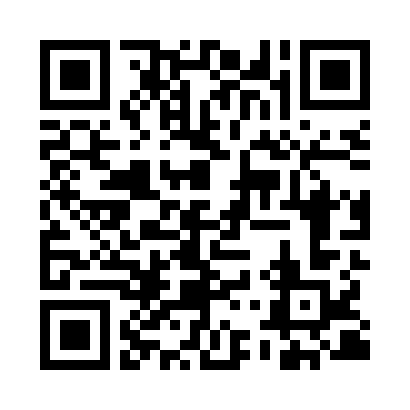 